                                                                                                                ПРОЕКТ 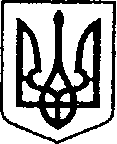 (№ 899 від  14.02.2022 р.)УКРАЇНАЧЕРНІГІВСЬКА ОБЛАСТЬН І Ж И Н С Ь К А    М І С Ь К А    Р А Д А__ сесія VIIІ скликанняР І Ш Е Н Н Явід  ___________ 2022 р.                   м. Ніжин	                        № ___________Відповідно до статей 25, 26, 42, 59, 60, 73 Закону України «Про місцеве самоврядування в Україні», Закону України «Про оренду державного та комунального майна» від 03 жовтня 2019 року №157-IX, Порядку передачі в оренду державного та комунального майна, затвердженого постановою Кабінету Міністрів України від 03 червня 2020р. №483 «Деякі питання оренди державного та комунального майна», Методики розрахунку орендної плати за майно комунальної власності Ніжинської територіальної громади, затвердженої рішенням Ніжинської міської ради від 30 березня 2021 року № 35-8/2021 (зі змінами та доповненнями), Регламентy Ніжинської міської ради Чернігівської області, затвердженого рішенням Ніжинської міської ради від  27 листопада 2020 року №3-2/2020 (зі змінами), Рішення Ніжинської міської ради від 23 січня 2020 року №18-66/2020 «Про орендодавця комунального майна Ніжинської міської об’єднаної територіальної громади», враховуючи заяви в. о. начальника Північно-Східного міжрегіонального управління Міністерства юстиції ( м. Суми) Данильченко І. М. № 451/12.8/8/22 від 10.01.2022 р. та директора комунального підприємства «Ніжин ФМ» Хоминця В. П. № 3/1 від 31.01.2022 р. міська рада вирішила:	1. Включити об’єкти комунальної власності Ніжинської територіальної громади до Переліку другого типу: 	1.1. частину нежитлового приміщення, загальною площею 213,14 кв. м., за адресою: Чернігівська область, місто Ніжин, вулиця Гоголя, 6 (балансоутримувач – управління соціального захисту населення Ніжинської міської ради);	1.2. частину нежитлового приміщення , загальною площею 30,8 кв. м.,  за адресою: Чернігівська область, місто Ніжин, площа імені Івана Франка, 1 (балансоутримувач – виконавчий комітет Ніжинської міської ради).	2. Управлінню комунального майна та земельних відносин Ніжинської міської ради вжити заходів щодо реалізації цього рішення згідно Закону України «Про оренду державного та комунального майна» від 03 жовтня 2019 року №157-IX та Порядку передачі в оренду державного та комунального майна, затвердженого постановою Кабінету Міністрів України від 03 червня 2020р. №483 «Деякі питання оренди державного та комунального майна».	3. Начальнику відділу комунального майна управління комунального майна та земельних відносин Ніжинської міської ради Федчун Н. О. забезпечити оприлюднення даного рішення на офіційному сайті Ніжинської міської ради протягом п’яти днів після його прийняття.	4. Організацію виконання даного рішення покласти на першого заступника міського голови з питань діяльності виконавчих органів ради Вовченка Ф. І., начальника управління комунального майна та земельних відносин Ніжинської міської ради Онокало І. А. та начальника управління соціального захисту населення Ніжинської міської ради Кулініч В. М.5. Контроль за виконанням даного рішення покласти на постійну комісію міської ради з питань житлово-комунального господарства, комунальної власності, транспорту і зв’язку та енергозбереження (голова комісії – Дегтяренко В.М.).Міський голова	                    	          		                      Олександр КОДОЛАПодає:Начальник управління комунального майната земельних відносин Ніжинської міської ради	                      Ірина ОНОКАЛОПогоджують:Перший заступник міського голови з питань діяльностівиконавчих органів ради                                                                  Федір ВОВЧЕНКОСекретар Ніжинської міської ради                                                    Юрій ХОМЕНКОНачальник управління соціального захисту населення Ніжинської міської ради                                             Валентина КУЛІНІЧНачальник відділуюридично-кадрового забезпечення апарату                                                                            В’ячеслав ЛЕГАвиконавчого комітетуНіжинської міської ради     Головний спеціаліст – юрист відділу бухгалтерськогообліку, звітності та правового забезпечення управліннікомунального майна та земельних відносин Ніжинської міської ради					                  Сергій САВЧЕНКОГолова постійної комісії міськоїради з питань житлово-комунальногогосподарства, комунальної власності, транспорту і зв’язку та енергозбереження	            	Вячеслав ДЕГТЯРЕНКОГолова постійної комісії міської ради з питаньрегламенту, законності, охорони прав і свобод громадян,запобігання корупції, адміністративно-територіальногоустрою, депутатської діяльності та етики                                        Валерій САЛОГУБПОЯСНЮВАЛЬНА ЗАПИСКАдо проекту рішення: «Про включення об’єктів комунальної власності Ніжинської територіальної громади до Переліку другого типу»від «14» лютого 2022 р. № 899	Проект рішення Ніжинської міської ради «Про включення об’єктів комунальної власності Ніжинської територіальної громади до Переліку другого типу»:передбачає включення  об’єктів комунальної власності Ніжинської територіальної громади: частини нежитлового приміщення, загальною площею 213,14 кв. м., за адресою: Чернігівська область, місто Ніжин, вулиця Гоголя, 6 та частини нежитлового приміщення, загальною площею 30,8 кв. м.,  за адресою: Чернігівська область, місто Ніжин, площа імені Івана Франка, 1  до Переліку другого типу, з метою передачі в оренду заявникам, без проведення аукціону;підставою для підготовки даного проекту рішення є заяви в. о. начальника Північно-Східного міжрегіонального управління Міністерства юстиції ( м. Суми) Данильченко І. М. № 451/12.8/8/22 від 10.01.2022 р. та директора комунального підприємства «Ніжин ФМ» Хоминця В. П. № 3/1 від 31.01.2022;проект рішення підготовлений з дотриманням норм Конституції України, відповідно до статей 25, 26, 42, 59, 60, 73 Закону України «Про місцеве самоврядування в Україні», Закону України «Про оренду державного та комунального майна» від 03 жовтня 2019 року №157-IX, Порядку передачі в оренду державного та комунального майна, затвердженого постановою Кабінету Міністрів України від 03 червня 2020р. №483 «Деякі питання оренди державного та комунального майна», Методики розрахунку орендної плати за майно комунальної власності Ніжинської територіальної громади, затвердженої рішенням Ніжинської міської ради від 30 березня 2021 року № 35-8/2021 (зі змінами та доповненнями), Регламентy Ніжинської міської ради Чернігівської області, затвердженого рішенням Ніжинської міської ради від  27 листопада 2020 року №3-2/2020 (зі змінами), Рішення Ніжинської міської ради від 23 січня 2020 року №18-66/2020 «Про орендодавця комунального майна Ніжинської міської об’єднаної територіальної громади»;прийняття даного рішення не несе за собою ніяких фінансових затрат;відповідальна за підготовку проекту рішення начальник відділу комунального майна управління комунального майна та земельних відносин Ніжинської міської ради Федчун Н. О.Начальник управління комунального майна та земельних відносин Ніжинської міської ради                           Ірина ОНОКАЛОПро включення об’єктів комунальної власності Ніжинської територіальної громади до Переліку другого типу